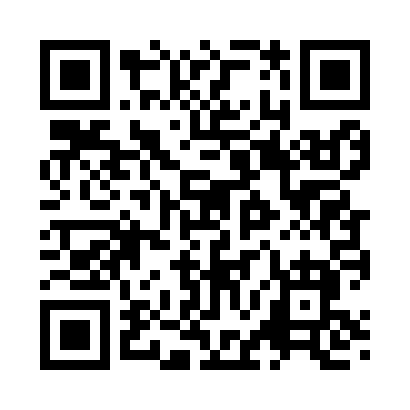 Prayer times for Dividend, Utah, USAMon 1 Jul 2024 - Wed 31 Jul 2024High Latitude Method: Angle Based RulePrayer Calculation Method: Islamic Society of North AmericaAsar Calculation Method: ShafiPrayer times provided by https://www.salahtimes.comDateDayFajrSunriseDhuhrAsrMaghribIsha1Mon4:276:041:325:319:0110:372Tue4:286:041:325:319:0110:373Wed4:286:051:335:319:0010:374Thu4:296:051:335:319:0010:365Fri4:306:061:335:319:0010:366Sat4:316:061:335:319:0010:357Sun4:326:071:335:318:5910:358Mon4:326:081:335:318:5910:349Tue4:336:081:345:318:5910:3310Wed4:346:091:345:318:5810:3311Thu4:356:101:345:318:5810:3212Fri4:366:111:345:318:5710:3113Sat4:376:111:345:318:5710:3014Sun4:386:121:345:318:5610:2915Mon4:406:131:345:318:5610:2916Tue4:416:141:345:318:5510:2817Wed4:426:141:355:318:5410:2718Thu4:436:151:355:318:5410:2619Fri4:446:161:355:318:5310:2520Sat4:456:171:355:318:5210:2421Sun4:466:181:355:318:5110:2222Mon4:486:181:355:308:5110:2123Tue4:496:191:355:308:5010:2024Wed4:506:201:355:308:4910:1925Thu4:516:211:355:308:4810:1826Fri4:536:221:355:308:4710:1627Sat4:546:231:355:298:4610:1528Sun4:556:241:355:298:4510:1429Mon4:566:251:355:298:4410:1230Tue4:586:261:355:298:4310:1131Wed4:596:261:355:288:4210:10